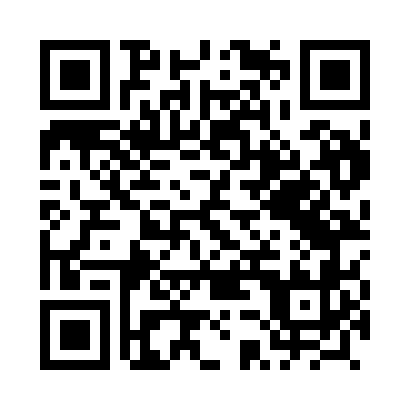 Prayer times for Zamorze, PolandMon 1 Apr 2024 - Tue 30 Apr 2024High Latitude Method: Angle Based RulePrayer Calculation Method: Muslim World LeagueAsar Calculation Method: HanafiPrayer times provided by https://www.salahtimes.comDateDayFajrSunriseDhuhrAsrMaghribIsha1Mon4:276:2912:595:267:309:252Tue4:246:2612:595:277:329:273Wed4:216:2412:585:287:349:294Thu4:186:2212:585:297:359:325Fri4:156:1912:585:317:379:346Sat4:126:1712:575:327:399:367Sun4:096:1512:575:337:419:398Mon4:056:1212:575:347:429:419Tue4:026:1012:575:367:449:4410Wed3:596:0812:565:377:469:4611Thu3:566:0612:565:387:489:4912Fri3:536:0312:565:397:499:5113Sat3:506:0112:565:407:519:5414Sun3:465:5912:555:427:539:5715Mon3:435:5712:555:437:559:5916Tue3:405:5412:555:447:5610:0217Wed3:365:5212:555:457:5810:0518Thu3:335:5012:545:468:0010:0819Fri3:305:4812:545:478:0210:1020Sat3:265:4612:545:488:0310:1321Sun3:235:4412:545:508:0510:1622Mon3:195:4112:545:518:0710:1923Tue3:165:3912:535:528:0810:2224Wed3:125:3712:535:538:1010:2525Thu3:085:3512:535:548:1210:2826Fri3:055:3312:535:558:1410:3127Sat3:015:3112:535:568:1510:3528Sun2:575:2912:535:578:1710:3829Mon2:535:2712:525:588:1910:4130Tue2:505:2512:525:598:2110:44